N.B. Nell’ipotesi di atleta/accompagnatore minore occorre la firma di entrambi genitori allegando copia delle loro carte di identità (entrambi i genitori) 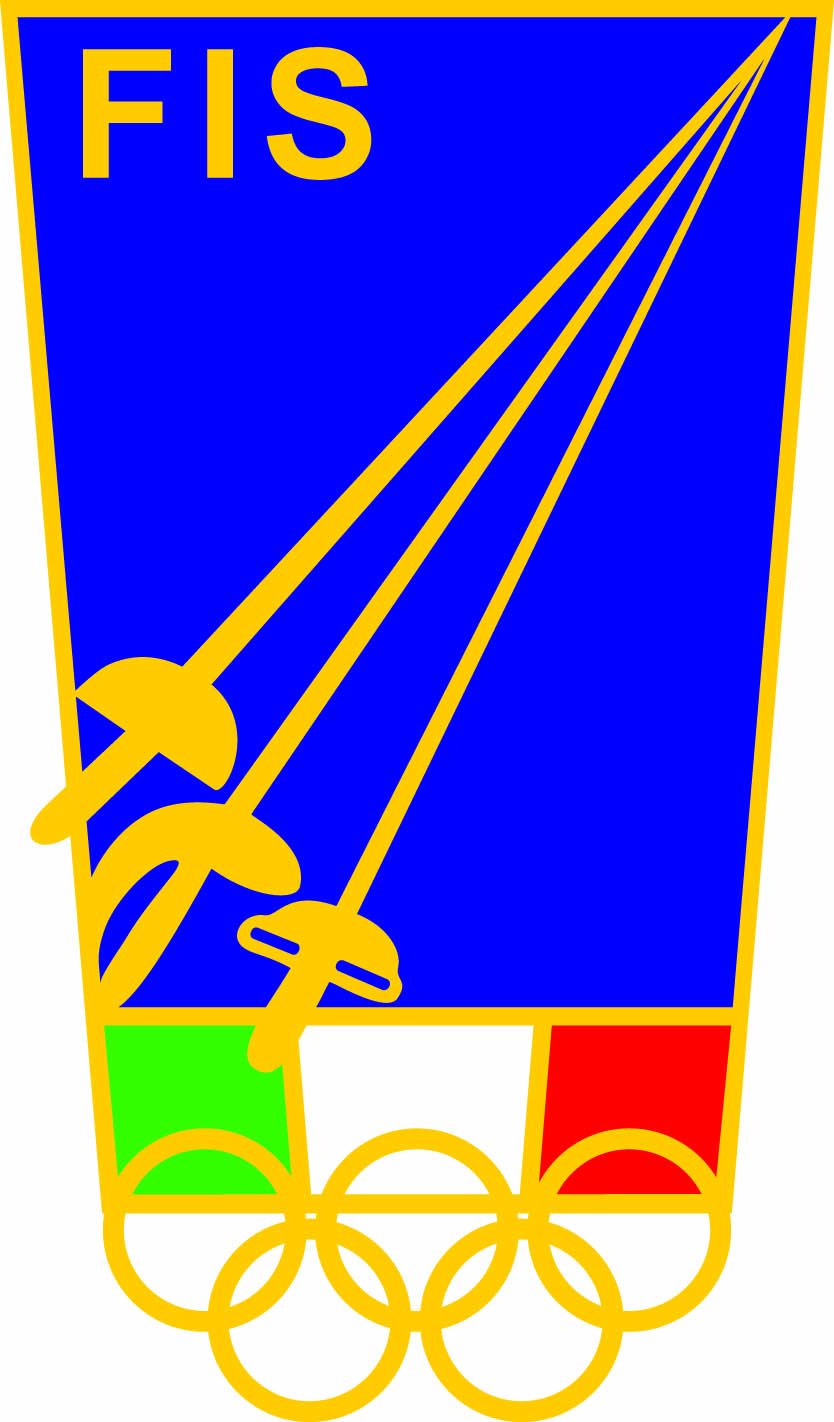 FEDERAZIONE ITALIANA SCHERMA  FEDERAZIONE ITALIANA SCHERMA  DENOMINAZIONE SOCIETA’ SPORTIVA:_________________________________________ AUTOCERTIFICAZIONE SCHEDA DI VALUTAZIONEINFEZIONI VIE RESPIRATORIE SUGGESTIVE RISCHIO SARS-CoV-2
PRELIMINARE ALLA PARTECIPAZIONE ALLE COMPETIZIONI SCHERMISTICHE(Da Visionare da parte del Medico Sociale o del Medico di Riferimento)DENOMINAZIONE SOCIETA’ SPORTIVA:_________________________________________ AUTOCERTIFICAZIONE SCHEDA DI VALUTAZIONEINFEZIONI VIE RESPIRATORIE SUGGESTIVE RISCHIO SARS-CoV-2
PRELIMINARE ALLA PARTECIPAZIONE ALLE COMPETIZIONI SCHERMISTICHE(Da Visionare da parte del Medico Sociale o del Medico di Riferimento)NOMECOGNOMEVISITA DI IDONEITA’ ATTIVITA’ SPORTIVA CON CERTIFICATO IN DATA .......................................SCADENZA CERTIFICATO DI IDONEITA’ SPORTIVA........................................................(nel caso di NON ATLETI non indicare dati sulla certificazione di Idoneità Sportiva)Ha avuto negli ultimi 14 giorni uno di questi sintomi?VISITA DI IDONEITA’ ATTIVITA’ SPORTIVA CON CERTIFICATO IN DATA .......................................SCADENZA CERTIFICATO DI IDONEITA’ SPORTIVA........................................................(nel caso di NON ATLETI non indicare dati sulla certificazione di Idoneità Sportiva)Ha avuto negli ultimi 14 giorni uno di questi sintomi?NOTIZIE SU EVENTUALE ESPOSIZIONE AL CONTAGIO NEGLI ULTIMI 14 GIORNINOTIZIE SU EVENTUALE ESPOSIZIONE AL CONTAGIO NEGLI ULTIMI 14 GIORNIALTRE NOTIZIE CHE RITIENE UTILE EVIDENZIARE  IN MERITO AD ELEMENTI CONNESSI AL SUO POTENZIALE RISCHIO DI ESPOSIZIONE AL COVID-19……………………………………………………………………………………………………………………………………………………….ALTRE NOTIZIE CHE RITIENE UTILE EVIDENZIARE  IN MERITO AD ELEMENTI CONNESSI AL SUO POTENZIALE RISCHIO DI ESPOSIZIONE AL COVID-19……………………………………………………………………………………………………………………………………………………….⬜lo sottoscritto/a come sopra identificato/a attesto sotto la mia responsabilità che quanto sopra dichiarato corrisponde al vero, consapevole delle conseguenze civili e penali di una falsa dichiarazione, anche in relazione al rischio di contagio all’interno della struttura SPORTIVA ed alla pratica di attività sportive.⬜ letta e compresa l’informativa sul trattamento dei dati personali allegata al presente modulo, dichiaro di ⬜  Dare il consento           ⬜ Non dare il consensoal trattamento dei miei dati particolari relativi allo stato di salute contenuti in questo modulo ai sensi del Reg.Eu 2016/679 e della normativa nazionale vigente..data ___________________                                                                                            firma ___________________________________⬜lo sottoscritto/a come sopra identificato/a attesto sotto la mia responsabilità che quanto sopra dichiarato corrisponde al vero, consapevole delle conseguenze civili e penali di una falsa dichiarazione, anche in relazione al rischio di contagio all’interno della struttura SPORTIVA ed alla pratica di attività sportive.⬜ letta e compresa l’informativa sul trattamento dei dati personali allegata al presente modulo, dichiaro di ⬜  Dare il consento           ⬜ Non dare il consensoal trattamento dei miei dati particolari relativi allo stato di salute contenuti in questo modulo ai sensi del Reg.Eu 2016/679 e della normativa nazionale vigente..data ___________________                                                                                            firma ___________________________________